Presented to DEMC October 6, 2023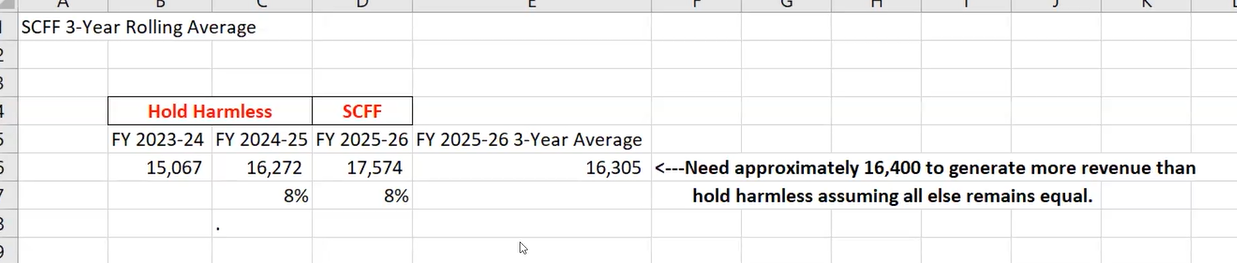 